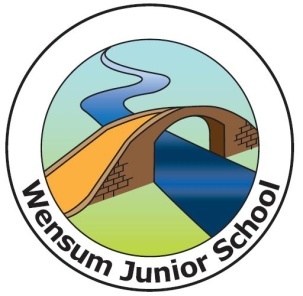 Wensum School Council 1.2.16Feedback from last agenda:The charities Wensum are interested in supporting are:RSPCA, Children in Need, Cancer Research, Red Cross, BREAK, Click Sergent, Cancer Research, Help for Heroes.We will need to narrow this down to 1 or 2 to support as a school. Schools Council will be visiting your class soon to take a whole school vote!What do you think we do well as a school:Presentation in books, PE (CSF), Fundraising, Fair rules, Working together, Supporting each other, Good staff (you can rely on), we learn lots of new stuff, helping each other in class, we try our hardest and learn well, we learn new things every day, we are kind and follow our school values.What can we do better as a school:Everyone to appreciate the school rules, longer lunch time, Paint the outside walls, More playtime equipment, better attendance/punctuality, be a helpful learner, children to learn how to help other children if they are stuck, (not just give them the answer) tablets/iPads, listen to music in class to help concentrate, bigger classrooms, more disco’s, everyone included in games.Headteacher comment:A longer lunch hour would mean and earlier start or a later finish.Play leaders are working on buying more equipment and including everyone in games.I really like the idea of your painting the outside walls and helping children who are stuck. This could be in your action plan?Agenda:Can you ask your class:How can you help a friend who is stuck without giving them the answer?